τεστάκι κεφαλαίου 9β 		                                   				                                  11 Δεκ 2020 (Στο Αρχείο αυτό να συμπληρωθεί ο Πίνακας Αποτελεσμάτων και να επικολληθούν οι φωτογραφίες από τα χειρόγραφα της λύσης. Το Αρχείο να σωθεί με όνομα Επώνυμο_Όνομα_9β και να ανεβεί στο e-class)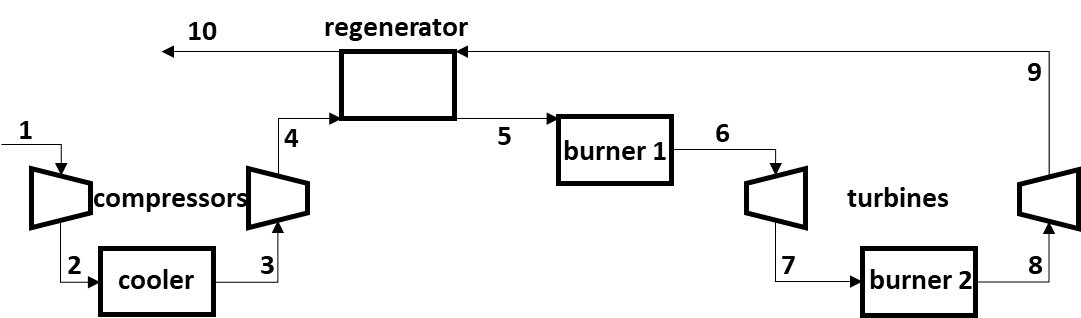 ΑΣΚΗΣΗA kg/s αέρα, σε συνθήκες περιβάλλοντος (300 Κ και 100 kPa) τροφοδοτούνται στον κύ-κλο αεριοστροβίλου του σχή-ματος. Ο λόγος πιέσεων σε κάθε βαθμίδα συμπίεσης και εκτόνωσης είναι Β και οι ισεντροπικές αποδόσεις συμπιεστών και στροβίλων είναι Γ %. Η θερμοκρασία στην είσοδο του πρώτου είναι στροβίλου Δ Κ, και μεταξύ των δύο συμπιεστών ο αέρας ψύχεται στους Ε Κ. Η θερμότητα που προστίθεται στον 1ο καυστήρα είναι Ζ kJ/kg και στον αναθερμαντή Η kJ/kg. Να βρεθεί η  αποτελεσματικότητα του αναγεννητή, η καθαρή ισχύς και η απόδοση του κύκλου. ΔεδομέναΠΙΝΑΚΑΣ ΛΥΣΗΣΛΥΣΗ (τα μεγέθη που ξέρουμε τις τιμές τους, σημειώνονται με κόκκινο)Κατάσταση 1:	Ξέρω Τ1,P1	Με Τ1 από Πίνακα Αέρα βρίσκω	h1, Pr1Θεωρώ τον 1ο Συμπιεστή ιεσεντροπικό, οπότε:		P2/P1 (=B) = Pr2/Pr1 	(=λόγος πιέσεων)Με γνωστό πλέον το Pr2, πάω στον Πίνακα Αέρα και βρίσκω το h2s (η ενθαλπία στην έξοδο του πρώτου συμπιεστή, αν ο συμπιεστής ήταν ισεντροπικός).wc1s = h2s – h1wc1 = wc1s/ncΚατάσταση 3:	Τ3 = Ε (δεδομένα)			P3 = P2 =  P1*B	Με Τ3 από Πίνακα Αέρα βρίσκω	h3, Pr3Θεωρώ τον 2ο Συμπιεστή ιεσεντροπικό, οπότε:		P4/P3 (=B) = Pr4/Pr3 	(=λόγος πιέσεων)Με γνωστό πλέον το Pr4, πάω στον Πίνακα Αέρα και βρίσκω το h4s (η ενθαλπία στην έξοδο του δευτερου συμπιεστή, αν ο συμπιεστής ήταν ισεντροπικός).wc2s = h4s – h3			wc2 = wc2s/ncΚατάσταση 4:	h4 = h3 + wc2			P4 = P3*B	Κατάσταση 5:	h5 = h6 – Z 		Από το Τ6 = Δ και τον Πίνακα Αέρα βρίσκω το h6 και το Pr6	Κατάσταση 6:	Τ6 = Ε (δεδομένα)		h6, Pr6	Θεωρώ τον 1ο Στρόβιλο ιεσεντροπικό, οπότε:		P6/P7 (=B) = Pr6/Pr7 	(=λόγος πιέσεων)Με γνωστό πλέον το Pr7, πάω στον Πίνακα Αέρα και βρίσκω το h7s (η ενθαλπία στην έξοδο του 1ου  στροβίλου, αν ο στρόβιλος ήταν ισεντροπικός).wt1s = h6 – h7s			wt1 = wt1s*ntΚατάσταση 7:	h7 = h6 – wt1	Κατάσταση 8:	h8 = h7 + H	Με γνωστό πλέον το h8, πάω στον Πίνακα Αέρα και βρίσκω το Pr8.  Θεωρώ τον 2ο Στρόβιλο ιεσεντροπικό, οπότε:		P8/P9 (=B) = Pr8/Pr9 	(=λόγος πιέσεων)Με γνωστό πλέον το Pr9, πάω στον Πίνακα Αέρα και βρίσκω το h9s (η ενθαλπία στην έξοδο του 2ου  στροβίλου, αν ο στρόβιλος ήταν ισεντροπικός).wt2s = h8 – h9s			wt2 = wt2s*nth9 = h8 – wt21ο ΕΡΩΤΗΜΑ:	Καθαρή ισχύς:		Wnet = (wt1 + wt2 – wc1 – wc2)*A2ο ΕΡΩΤΗΜΑ:		Θερμική απόδοση:	nth = wnet/qintotal			(1)qintotal = qinburner1 + qinburner2 = Z + HΑπό την 1:		nth = wnet/qintotal	3ο ΕΡΩΤΗΜΑ:		Αποτελεσματικότητα αναγεννητή:	ε = (h5 – h4)/(h9 – h4)		(πάντα < 1)Πίνακας Αποτελεσμάτων ΛΥΣΗΕπικόλληση φωτογραφιών χειρόγραφης λύσηςΕΠΩΝΥΜΟ:ΑΡΙΘΜΟΣ ΜΗΤΡΩΟΥ:ΟΝΟΜΑ:ΛΗΓΟΝΤΑΣ ΑΡΙΘΜΟΥ ΜΗΤΡΩΟΥ:λήγοντας ΑΜ0123456789Α14,51413,51312,51211,51110,510kg/sΒ5,2554,754,54,2543,753,53,253Γ76777879808182838485%Δ1097109210871082107710721067106210571052ΚΕ316,5315,5314,5313,5312,5311,5310,5309,5308,5307,5ΚΖ303298293288283278273268263258kJ/kgH606596586576566556546536526516kJ/kgh1kJ/kgwt1skJ/kgPr1wt1kJ/kgPr2h7kJ/kgh2skJ/kgh8kJ/kgwc1skJ/kgPr8wc1kJ/kgPr9h3kJ/kgh9skJ/kgPr3wt2skJ/kgPr4wt2kJ/kgh4skJ/kgh9kJ/kgwc2skJ/kgh5kJ/kgwc2kJ/kgh10kJ/kgh4kJ/kgε%h6kJ/kgwnetkJ/kgPr6qinkJ/kgPr7ηth%h7skJ/kgWnetMWΑΜ0123456789h1300,19300,19300,19300,19300,19300,19300,19300,19300,19300,19kJ/kgPr11,3861,3861,3861,3861,3861,3861,3861,3861,3861,386Pr27,2776,9306,5846,2375,8915,5445,1984,8514,5054,158h2s482,65475,90468,98461,85454,31446,49438,33429,77420,78411,26kJ/kgwc1s182,46175,71168,79161,66154,12146,30138,14129,58120,59111,07kJ/kgwc1240,07228,20216,40204,63192,65180,61168,46156,13143,56130,67kJ/kgh3316,78315,77314,77313,76312,76311,75310,74309,74308,73307,73kJ/kgPr31,6721,6541,6351,6171,5991,5811,5641,5461,5291,512Pr48,7798,2687,7677,2786,7976,3265,8635,4114,9694,535h4s509,13500,51491,70482,67473,32463,68453,72443,43432,74421,59kJ/kgwc2s192,36184,74176,93168,91160,57151,93142,98133,69124,00113,86kJ/kgwc2253,10239,92226,83213,81200,71187,57174,36161,07147,62133,95kJ/kgh4569,88555,69541,60527,57513,46499,32485,11470,81456,36441,68kJ/kgh61157,61151,81146,01140,21134,41128,71122,91117,21111,41105,7kJ/kgPr6165,32162,34159,37156,39153,51150,68147,86145,03142,31139,66Pr731,48932,46833,55134,75336,11937,67039,42841,43743,78846,553h7s731,33737,67744,54751,90760,07769,11779,03789,79802,21815,99kJ/kgwt1s426,27414,13401,46388,31374,37359,57343,89327,38309,20289,67kJ/kgwt1323,96318,88313,14306,76299,49291,25281,99271,72259,73246,22kJ/kgh7833,63832,92832,86833,45834,94837,42840,93845,44851,68859,44kJ/kgh81439,61428,91418,91409,41400,91393,41386,91381,41377,71375,4kJ/kgPr8371,50361,26351,69343,14335,41328,70323,09318,35315,10313,16Pr970,76372,25174,03976,25278,92182,17586,15790,95796,954104,388h9s916,88922,16928,50936,13944,99955,77968,18982,831000,421021,00kJ/kgwt2s522,75506,76490,37473,32455,95437,65418,74398,61377,27354,44kJ/kgwt2397,29390,20382,49373,92364,76354,50343,37330,84316,90301,27kJ/kgh91042,341038,711036,381035,521036,181038,921043,561050,601060,781074,17kJ/kgh5854,59853,80853,00852,21851,44850,68849,92849,16848,41847,66kJ/kgh10757,62740,61724,97710,89698,21687,57678,74672,24668,73668,20kJ/kgε60,2661,7262,9463,9164,6665,1165,3365,2664,8664,19%wnet228,08240,97252,39262,24270,90277,57282,54285,37285,45282,87kJ/kgqin909894879864849834819804789774kJ/kgηth25,0926,9528,7130,3531,9133,2834,5035,4936,1836,55%Wnet3,313,373,413,413,393,333,253,143,002,83MW